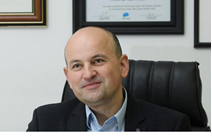 Igor FilipčićProf. dr. sc. med., Prim.HrvatskaSpecijalist psihijatar i subspecijalist biologijske i socijalne psihijatrije, Predstojnik Klinike za psihijatriju „Sveti Ivan“ u Zagrebu i pomoćnik ravnatelja za kvalitetu zdravstvene zaštite i nadzor te projekte, a u vremenu od 2014. -2022. godine obnašao je dužnost Ravnatelja Klinike za psihijatriju „Sveti Ivan“. Na izborima WPA 2020. godine izabran je za predstavnika društva za Zone 9 - Central Europe i za člana WPA Comorbidity section.  2022. godine izabran za člana Povjerenstva Ministarstva zdravstva Republike Hrvatske za psihijatriju. Posjeduje Certificate of Brainsway deep TMS operator i u suradnji s  Harvard TH Chan, School of Public Health and Institute for Healthcare improvement završio "The International Leadership Development for Physicians Program". Voditelj je Referentnog centra Ministarstva zdravstva Republike Hrvatske za liječenje transkranijalnom magnetskom stimulacijom (TMS) psihijatrijskih bolesti i komorbiditeta u Klinici za psihijatriju „Sveti Ivan“. Predsjednik  Hrvatskog društva za neurostimulaciju mozga pri Hrvatskom liječničkom zboru. Član EPA borda u sekciji za TMS i druge stimulacije mozga. Redoviti profesor Fakulteta za dentalnu medicinu i zdravstvo Sveučilišta Josipa Jurja Strossmayera u Osijeku. Izvanredni profesor na Katedri za psihijatriju i psihološku medicinu Medicinskog fakulteta Sveučilišta u Zagrebu. Pročelnik Katedre za psihijatriju i profesor visoke škole Zdravstvenog veleučilišta u Zagrebu. Zastupnik u Skupštini Hrvatske liječničke komore u Gradu Zagrebu, član Povjerenstva za medicinsku etiku i deontologiju Hrvatske liječničke komore. Voditelj više domaćih i međunarodnih projekata, te glavni ispitivač u kliničkim ispitivanjima.Co-Editor u časopisu Current Opinion Psychiatry, član Uredničkog odbora časopisa HPD Socijalna psihijatrija, član Uredničkog odbora časopisa Alcoholism and Psychiatry Research te je član Uredničkog vijeća Journal of Applied Health Sciences. Kao predavač, moderator i kao član znanstvenog ili stručnog odbora sudjelovao je na preko 150 domaćih i međunarodnih skupova i kongresa. Član brojnih ustrojstvenih odbora iz psihijatrijskog područja. Autor i suautor knjiga i poglavlja u 10 knjiga i preko 130 znanstvenih radova (CC, SCI ili SSCI). 